THE CALIFORNIA ASSOCIATION OF CLERKS AND ELECTION OFFICIALS (CACEO)ELECTION COSTS PROJECTResearch Brief I Election Costs and Labor Cost IndexesIn this research brief, we explore the relationship of varying labor costs on the cost of Elections.  Because California’s fifty-eight counties vary greatly in demographics and cost of living, with the urban coastal counties being among some of the most expensive in the U.S. while some rural inland counties are economically depressed, it is reasonable to assume that these differences will be reflected in the data we collected.   When considering any issue that involves costs among California counties – and in particular costs which rely heavily on local resources – it is impossible to ignore the impacts of differing labor costs.  Labor costs affect not only the election costs directly driven by salaries and wages of county employees or contractors, but also the cost of locally produced supplies and rents.  Labor costs, as we explore below in more detail, also vary substantially between counties in California, with average reported wages from large Census surveys ranging from less than $42,000 per year in Tulare County to over $102,000 per year in Marin County. In addition to the impact this has on a county’s expense in providing election services, these costs may also affect decisions on the use of labor intensive or time-saving technologies. For the analyses below, we draw on three external sources of labor costs – the Government Compensation in California (GCC) database produced by the California State Controller’s Office, the Quarterly Census of Employment and Wages (QCEW) database compiled by the U.S. Bureau of Labor Statistics, and the American Community Survey (ACS). The first two sources are based on administrative records.  The GCC database contains individual level salary and compensation information for public employees from counties, cities, and a variety of other public entities. Several measures reflecting the level of compensation can be calculated from those data for the years 2009 through 2014.  The QCEW data provides quarterly counts of employment and wages reported by employers covering 98 percent of U.S. jobs, available at the county level in total and by sector from 1992 through 2014.  Mean annual wages can be constructed from those records. Finally, the ACS provides reported individual wage and salary income at the county level for counties with at least 100,000 in population.Each of these sources of provides a different insight into labor costs, and has different strengths and weaknesses. The GCC data are focused specifically on costs for public employees, based on extensive administrative records and, because they are provided at the individual employee level, can be used to produce both mean and median wage indicators. The QCEW is based on the largest and most extensive data, covering 98% of non-self-employed jobs, but provides data only in summary form (e.g. total employment, wages, and mean annual earnings for workers in a county). Because of nature of their basis in administrative records, neither the GCC nor the QCEW make it possible to distinguish full- from part-time employment, or full year from partial year employment.  The ACS does provide this capability, and is based on self-report from a large sample comprising around 10% of the population, but for confidentiality reasons does not identify the smaller counties and is subject to recall and reporting biases. None of these sources agree in complete detail on the average wages, but for the purposes of ranking counties relative to one another they are quite consistent.Descriptive Statistics for Wage LevelsFor each of these sources, individual county wage rates and statewide summaries for relevant employees were calculated, and indexes were created at the county level identifying county wages rates relative to state averages.  For the mean and median indexes from the GCC, county values range from around .50 (where employees earn about half the state average) to around 1.23 (where typical compensation is about a quarter above the state average).  The QCEW Total Wage index tends toward a more bi-modal distribution (not shown) with some counties skewing higher; this is the only index which contains non-public employees, and likely reflects a relatively small group of extremely well-paid workers in the private sector. The QCEW Local Government Wage Index is quite similar to the GCC versions.Simply put, these tables show that, regardless of measure, there is a wide dispersion in wage rates across counties that would reasonably affect election costs. They also indicate that the actual level of dispersion varies depending on the measure used, and that the QCEW total wage index tends to include some high outliers, relative to the other measures.Looking at consistency in these measures, the tables below show two sets of correlations: the first table demonstrates correlation for each of these indexed wage measures across recent years, showing the extent of consistency across time, and the second table demonstrates correlation between each of these measures for a composite version based on its average for the period over the last five years. The first table tells us that a county’s wage rate relative to the state as a whole is quite stable over time. This consistency is high not only over shorter periods (plus or minus 2 years), but also as we look over years more distant in time, with correlation coefficients averaging around .93 even for time periods 13-17 years before or after any income year in question.  As a result, assigning a wage index based on any particular year or set of years will likely serve well for other year or time periods, but looking to see if counties change their election support methods or technologies in response to changes in wage levels is unlikely to be productive, since those wage levels tend to be quite stable over time.Consistency in annual county income indexes over timePearson correlation coefficients tell us how consistently the value of one measure is related to the value of another measure. When the sign of the coefficient is positive, the two measures tend to increase or decrease together; when the sign of the coefficient is negative, one measure tends to go up when the other decreases. If the association is perfect (also referred to as total) – the second value is always twice as large as the first value, for example  – the coefficient is 1.00, and we can always perfectly predict the second value from the first.  If larger values for the first value are always proportionally associated with smaller values for the second, the coefficient will be -1.00.  Correlations of .50 or higher are usually considered to be strong associations. Association between wage indexes	The second table shows the extent to which these measures of relative wages agree with one another.  Although the correlations are not as strong as the association within counties across time shown in the previous table, the association is quite strong.  The plot below illustrates this relationship graphically. In short, there is strong agreement between data sources about relative difference between counties in typical wages and these differences are consistent across time.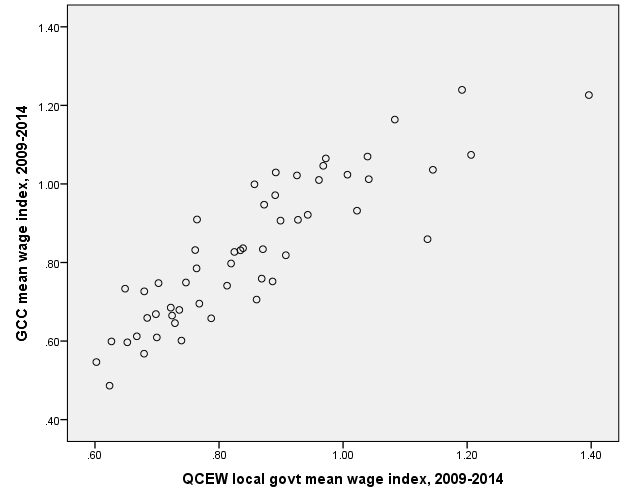 Wage Levels and Election Survey MeasuresThe Direct Costs Categories survey obtained information on staff salaries and hours associated with providing election support from participating counties.  We expect that these measures of labor costs – salaries per registered voter and salaries per hour worked – will also reflect the external measures of county wage rates.  This is, however, not completely the case, although there is a positive association. Splitting the counties into quintiles based on wage by our wage index measure, the median reported salary per hour from the Direct Costs Categories survey (for the 2014 General Election) increases from $15.41 for the counties with the lowest wage structure to over $30/hour for most of the other quintiles, but in the highest quintile, the median drops again to around $25/hour. (We use median because it is less influenced by low or high outliers). Nor do the measures of reported cost of salaries or reported hours worked on the election per registered voter move in a consistent trend with wage structure.  Similar patterns – or lack of patterns – are found with the 2014 Primary Election. Looking instead at the cost composition and standardized costs measures, the table below shows the association between the indexes based on local government wage costs and the composition of the total costs of the elections and standardized costs measures. All three indexes tell a similar story regarding labor costs and standardized total costs: those costs are strongly associated for costs per ballot cast and costs per vote opportunity, and weakly associated with costs per capita and costs per registered voter. These results suggest a role for labor costs in overall election costs, but also suggest that some of the county-level association may be driven by other factors associated with the larger, more electorally complex counties, and not solely as a direct result of labor costs. This story is reinforced by the association of the indexes with the composition of costs: positive associations exist between labor indexes and multi-lingual, provisional ballot processing, and canvassing components, but a negative association with ballot printing costs, and no association with pollworker costs. It may be that the former are more labor intensive, or influenced by such costs – but the lack of association with the pollworker component argues against a purely labor cost driven explanation.Wage Levels and Other Factors Affecting Election CostsGiven the somewhat weak associations between wage, our external measures of wage structure, and the Direct Costs Categories survey's measures of staff costs, staff costs per registered voter, and cost composition, we might also expect that wage structure would be weakly associated with measures of jurisdictional complexity (size, density, number of cities), electoral complexity (languages), ballot complexity, or voting technology and use of vote-by-mail ballots.  However, these associations are actually quite strong: typical wage levels are higher in highly populated, dense counties with multiple cities and towns; they are also higher in counties with diverse language groups and larger fractions of the population that speak English less than well; and are associated with complex ballots with many candidates - and especially many measures - on the ballot.  Wage levels do not seem to be associated with wider use of VBM or any mix of voting technologies, however.  While the results shown consider only the 2014 General Election, these general patterns also hold when looking at the 2014 Primary Election and the 2012 General and Primary Elections.The 2-tailed Significance Test indicates how likely an association is to occur by chance. The closer an association is to 0.00, there is an extreme likelihood that it occurred by chance. Any association above .5 is considered statistically significant and acknowledges a correlation unlikely to be chance-based.Additional Thoughts In general, the results with county costs structures have both heartening and puzzling aspects. External sources to identify general wage levels for the counties were available, consistent over time, and consistent with one another.  They did not match internal reports of salaries and wage rates from the Direct Costs Categories surveys, however, which may reflect difficulties in the accurate reporting of labor costs and staff hours spent working on the election or greater variability in such costs due to factors beyond typical wage levels for a county. These may also affect the association of wage levels with other election costs, although the association with costs per ballot or vote opportunity indicates a role for labor costs beyond simply staff time and salary-related costs. Moreover, wage rates are certainly part of a bundle of characteristics at the county level which include size and jurisdictional complexity, diversity among the electorate, and ballot complexity - so disentangling each of these effects will rely on additional data collection and evaluation.Summary Conclusion:In this research brief, we explored the relationship of labor cost on the cost of elections. We GCC Mean Wage IndexGCC Median Wage IndexQCEW Total Wage IndexQCEW Local Government Wage IndexMean county compensation0.840.890.790.87Median county compensation0.830.880.710.86Minimum county compensation0.490.510.590.60Maximum county compensation1.241.221.691.21GCC Mean Wage IndexGCC Median Wage IndexQCEW Total Wage IndexQCEW Local Government Wage IndexRatio of largest to smallest2.552.392.852.00Ratio of Mean/Median1.011.021.111.00Pearson Correlations of Annual County Income measuresQCEW - TotalQCEW - Local Govt GCC - Mean GCC - MedianIncome in Year with +/- 2 Years0.990.990.930.90Income in Year with +/- 3 to 7 Years0.980.97n/an/aIncome in Year with +/- 8 to 12 Years0.960.95n/an/aIncome in Year with +/- 13-17 Years0.930.94n/an/aPearson Correlations of County Income indexes  GCC mean wage index, 2009-2014GCC median wage index, 2009-2014QCEW total mean wage index, 2009-2014QCEW local govt mean wage index, 2009-2014 GCC mean wage index, 2009-20141.000.980.670.88GCC median wage index, 2009-20140.981.000.670.87QCEW total mean wage index, 2009-20140.670.671.000.83QCEW local govt mean wage index, 2009-20140.880.870.831.00 2014 General Election 2014 General Election 2014 General ElectionMedianMedianMedianReported Salaries / Reported HoursReported Hours per Registered VoterReported Salary per Registered VoterVery Low Wage Structure$15.41.0785$2.74Low Wage Structure$33.76.0146$1.12Median Wage Structure             --                  --$1.83High Wage Structure$35.91.0575$2.67Very High Wage Structure$25.55.0467$1.562014 Primary Election2014 Primary Election2014 Primary ElectionMedianMedianMedianReported Salaries / Reported HoursReported Hours per Registered VoterReported Salary per Registered VoterVery Low Wage Structure$15.83.0608$2.01Low Wage Structure$18.99.0251$0.75Median Wage Structure----$1.48High Wage Structure$31.67.0379$1.88Very High Wage Structure$24.70.0560$1.43  2014 General ElectionCorrelationCorrelationCorrelation  2014 General ElectionGCC Mean Wage IndexGCC Median Wage IndexQCEW Local Government Wage IndexCanvass Cost Percent.354.315.224 Pollworker Cost Percent.055.037-.012 Polling Place Cost Percent.097.081.324 Postage Cost Percent-.141-.127-.114Ballot Printing Cost Percent-.324-.247-.336Multilingual Cost Percent.358.369.347Provisional Ballot Processing Cost %.350.299.198Total Costs Per Capita .202.208.230Total Costs Per Registered Voter.265.250.242Total Costs Per Ballot Cast.467.423.509Total Costs Per Vot Opportunity.470.411.5892014 General Election2014 General Election2014 General Election2014 General Election2014 General Election2014 General Election2014 General ElectionPearson CorrelationPearson CorrelationPearson CorrelationSig. (2-tailed)Sig. (2-tailed)Sig. (2-tailed)GCC mean wage index, 2009-2014GCC median wage index, 2009-2014QCEW local govt mean wage index, 2009-2014GCC mean wage index, 2009-2014GCC median wage index, 2009-2014QCEW local govt mean wage index, 2009-2014Population Density (per sq. mile).528.488.667.000.001.000Total Population.448.346.450.002.020.003Number of cities or towns in county.445.341.487.002.022.001Pct of Precincts with Non-English.534.492.636.000.001.000Count of Languages.672.583.783.000.000.000% of Pop Speaking English less Than Very Well.470.388.521.001.009.000Number of Ballot Types.180.102.236.261.524.148Number of Candidates on the Ballot.330.231.344.043.163.040Number of Measures on the Ballot.541.471.597.000.002.000% of Total Vote opportunities sub-county.318.327.360.052.045.031VBM as Percent of Cast Ballots-.020.057.020.905.727.906# Different Hardware Types in Polling Places.086.089.178.587.574.272